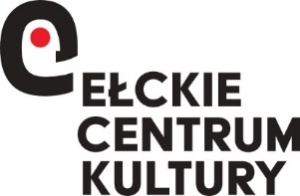 DR.015.6.2023Zarządzenie nr 6/2023Dyrektora Ełckiego Centrum Kulturyz dnia 1 lutego 2023 r.w sprawie przyjęcia regulaminu zajęć Ełckiego Centrum KulturyNa podstawie § 7 ust. 2 Statutu Ełckiego Centrum Kultury przyjętego Uchwałą Nr XXV/238/08 
Rady Miejskiej w Ełku z dnia 24 czerwca 2008 r. zarządzam, co następuje:§1Wprowadza się do stosowania Regulamin zajęć Ełckiego Centrum Kultury stanowiący załącznik 
do niniejszego zarządzenia.§2Traci moc zarządzenie nr 9/2022 z dnia 20.09.2022 r.§3Zarządzenie wchodzi w życie z dniem podpisania.Załącznikdo zarządzenia Dyrektora Ełckiego Centrum Kulturynr 6/2023 z dnia 1 lutego 2023 r.REGULAMIN ZAJĘĆ EŁCKIEGO CENTRUM KULTURY I SZKOŁY ARTYSTYCZNEJ§1Ełckie Centrum Kultury w skrócie ECK, zwane dalej Organizatorem, w ramach statutowej działalności organizuje zajęcia i warsztaty artystyczne oraz edukacyjne adresowane do dzieci, młodzieży 
i dorosłych. Szczegółowe zasady organizacji tychże określa niniejszy regulamin i uczestnictwo 
w zajęciach jest jednoznaczne z akceptacją wszystkich punktów poniższego. Regulamin dotyczy instruktorów, uczestników oraz Organizatora.§2ECK organizuje zajęcia współpracując z instruktorami. Zajęcia odbywają się na terenie Ełku – w Ełckim Centrum Kultury, w budynku 
przy ul. Wojska Polskiego 47 oraz w Szkole Artystycznej, w budynku przy ul. Armii Krajowej 21, lub w innym miejscu wyznaczonym przez Organizatora.ECK zobowiązuje się do prowadzenia zajęć w wyznaczonych terminach zgodnie 
z grafikiem. W przypadku choroby instruktora bądź innej losowej przyczyny uniemożliwiającej odbycie zajęć, Organizator zastrzega sobie prawo ich odwołania. Organizator zobowiązuje się do informowania uczestników o odwołaniu i odpracowaniu zajęć wiadomością sms, e-mail lub telefonicznie.§3Zapisy na zajęcia trwają cały sezon, o ile pozwala na to program instruktora, liczebność oraz stopień zaawansowania grupy warsztatowej. Zapisów można dokonać w sekretariacie Szkoły Artystycznej lub poprzez stronę internetową https://www.strefazajec.pl §4Uczestnik zajęć ECK i Szkoły Artystycznej ma obowiązek opłacenia zajęć z góry do piątego dnia każdego miesiąca. Wpłaty należy wnosić na konto Ełckiego Centrum Kultury nr 16 1020 4724 0000 3702 0066 1959 lub w kasie księgowości Ełckiego Centrum Kultury, ul. Wojska Polskiego 47.W przypadku nieobecności uczestnika na zajęciach, opłaty wniesione za te zajęcia nie podlegają zwrotowi. Brak wniesienia opłaty skutkuje rozpoczęciem procesu windykacyjnego.Zapisu na wybrane zajęcia należy dokonać przed ich rozpoczęciem, w placówce sekretariatu Ełckiego Centrum Kultury Działu Edukacji Kulturalnej Szkoły Artystycznej lub przez stronę strefazajec.pl.W przypadku rezygnacji z zajęć obowiązuje zachowanie 1-miesięcznego okresu wypowiedzenia, ze skutkiem na koniec miesiąca kalendarzowego. Zgłoszenie ewentualnej rezygnacji z zajęć 
w formie pisemnej w placówce ECK – Szkoła Artystyczna lub mailowo na adres: sekretariat.szarte@eck.elk.pl, co stanowi załącznik do regulaminu.§5Uczestnikom zajęć przysługują następujące zniżki:20 % zniżki dla osób powyżej 60 roku życia (karta seniora);Karta Rodziny 3+;20% zniżki w przypadku jednorazowej opłaty za semestr.Zniżki nie sumują się.Pracownikom Ełckiego Centrum Kultury przysługuje zniżka 50% na udział w zajęciach po uprzednim zgłoszeniu w sekretariacie „Szkoły Artystycznej”.Dzieciom pracowników Ełckiego Centrum Kultury przysługuje zniżka 50% na udział 
w zajęciach.Nie odliczane są sumy za nieobecność uczestnika na zajęciach.Nie odliczane są sumy za dni świąteczne przypadające w dniu zajęć. §6Minimalna liczba uczestników biorących udział w zajęciach wynosi 10 osób, z wyjątkiem zajęć grafiki komputerowej, fotografii, zajęć modelarskich oraz warsztatów z ceramiki.Możliwe jest funkcjonowanie grup mniejszych niż 10 osób również w innych typach zajęć po wyrażeniu zgody Dyrektora ECK.Zmniejszenie liczby uczestników zajęć poniżej ustalonego minimum może skutkować likwidacją tych zajęć.   §7Zasady korzystania z materiałów udostępnionych przez Organizatora określają instruktorzy prowadzący zajęcia.Uczestnik zobowiązany jest do dbania o sprzęt, z którego korzysta podczas zajęć oraz do zachowania czystości w miejscu pracy.Za sprzęt uszkodzony z winy uczestnika odpowiadać będzie materialnie uczestnik, który zostanie obciążony kosztami naprawy lub kosztem zakupu nowego. §8Uczestnicy mają obowiązek przychodzić na zajęcia punktualnie, najpóźniej 
5 min. przed rozpoczęciem zajęć.Obecność będzie weryfikowana przez instruktorów prowadzących zajęcia każdorazowo podczas zajęć i odnotowywana w dzienniku.Osoba małoletnia powinna być przyprowadzona i odebrana z zajęć przez jednego z rodziców bądź opiekunów prawnych. Organizator nie odpowiada za bezpieczeństwo dzieci przed zajęciami i po zajęciach. Odpowiedzialność ta ciąży na rodzicach lub opiekunach prawnych dzieci.Podczas zajęć uczestnicy nie mają obowiązku zakrywania ust i nosa, jednak w miarę możliwości powinni utrzymywać dystans względem innych osób.§9Organizator nie ponosi odpowiedzialności za kontuzje i nieszczęśliwe wypadki uczestników zajęć. 
Dla bezpieczeństwa należy zmieniać obuwie na właściwe, a także zakładać odpowiedni strój.§10Organizator nie ponosi odpowiedzialności za rzeczy wartościowe pozostawione na terenie instytucji.§11Na terenie ECK i Szkoły Artystycznej obowiązuje całkowity zakaz palenia tytoniu, spożywania środków psychoaktywnych oraz alkoholu.§12Uczestnicy zobowiązują się do przestrzegania zasad reżimu sanitarnego w warunkach epidemiologicznych, norm społecznych wobec innych osób, a także przestrzegania przepisów BHP 
i przeciwpożarowych obowiązujących we wszystkich pomieszczeniach Ełckiego Centrum Kultury 
i Szkoły Artystycznej. §13Instruktor ma prawo nie wpuścić na zajęcia oraz skreślić z listy uczestnika, który mimo upomnienia zalega z opłatą za poprzedni miesiąc zajęć. W takim przypadku ECK nie ponosi odpowiedzialności za niedopuszczonego do zajęć uczestnika. Usunąć z zajęć uczestnika, którego zachowanie jest naganne, odbiega od ogólnie przyjętych norm, utrudnia prowadzenie zajęć i rażąco narusza regulamin zajęć.§14Uczestnicy, a w przypadku osób niepełnoletnich ich prawni opiekunowie, wyrażają zgodę na przetwarzanie danych osobowych zgodnie z przepisami dotyczącymi ochrony danych osobowych, a w szczególności z treścią ogólnego Rozporządzenia o ochronie danych UE z dnia  27 kwietnia 2016 r. w sprawie swobodnego przepływu takich danych oraz uchylenia dyrektywy 95/46/WE (ogólne rozporządzenie o ochronie danych) – zwane RODO.  Administratorem danych osobowych jest Ełckie Centrum Kultury. Kontakt do Administratora tel.: +48 87 621 80 00, e-mail: sekretariat@eck.elk.pl lub pisemny na adres siedziby administratora: ul. Wojska Polskiego 47, 19-300 Ełk.Dane osobowe będą przetwarzane w celu organizacji zajęć ECK.Uczestnikowi zajęć przysługuje w szczególności Prawo do żądania dostępu do Jego danych, ich sprostowania, usunięcia, ograniczenia przetwarzania, jak również przenoszenia jego danych osobowych, wniesienia skargi do organu nadzorczego – Prezesa Urzędu Ochrony Danych, gdy uzna, iż przetwarzanie Jego danych osobowych narusza przepisy RODO.§15Uwagi i wnioski należy kierować do Ełckiego Centrum Kultury: e-mail sekretariat@eck.elk.pl, tel. 87 621 80 00 lub do Szkoły Artystycznej: e-mail sekretariat.szarte@eck.elk.pl, tel. 87 520 00 48.§16Regulamin obowiązuje od dnia 01.02.2023 r. do dnia 30.06.2023 r. Regulamin jest dostępny w siedzibie organizatora i na stronie internetowej ECK.Organizator zastrzega sobie prawo do zmian w regulaminie.